Вариант 161. Свет падает на тонкую пленку с показателем преломления n, большим, чем показатель преломления окружающей среды. Разность хода лучей на выходе из тонкой пленки равна …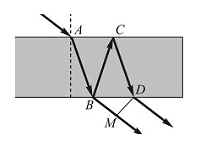 1) ВС+СD+BM +/2                     2) (BC+CD) n– BM –/2 3) BC + CD – BM                        4)   (BC + CD)n - BM2. На пути одного из лучей в установке Юнга расположена заполненная воздухом трубка (длиной h = ) с плоскопараллельными основаниями, на экране наблюдается интерференционная картина. Затем трубка заполняется хлором, в результате происходит смещение интерференционной картины на m = 20 полос. Принимая показатель преломления воздуха n1 = 1,000276, вычислить показатель преломления хлора n2. Наблюдения проводятся со светом линии натрия ( = 589 нм).3. На установке для наблюдения колец Ньютона был измерен в отраженном свете радиус третьего темного кольца. Когда пространство между плоскопараллельной пластинкой и линзой заполнили жидкостью, тот же радиус стало иметь кольцо с номером, на единицу большим. Определить показатель преломления жидкости.4. Дифракционная картина наблюдается на расстоянии l от точечного источника монохроматического света (= 600 нм). На расстоянии а = 0,5l от источника помещена круглая непрозрачная преграда диаметром D= 1 см. Найти расстояние l, если преграда закрывает только центральную зону Френеля.5. Одна и та же дифракционная решетка освещается различными монохроматическими излучениями с разными интенсивностями (J– интенсивность света, φ– угол дифракции). Случаю освещения светом с наименьшей длиной волны соответствует рисунок под номером 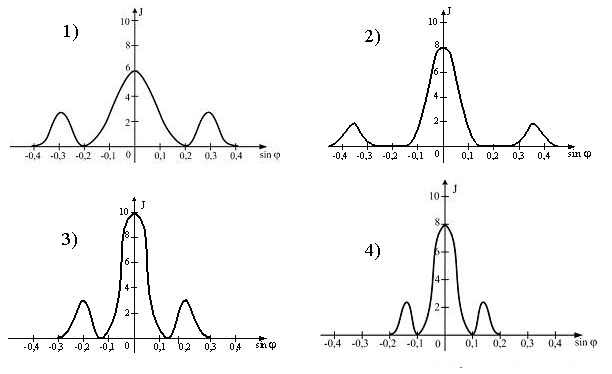 6. Какое число n штрихов на единицу длины имеет дифракционная решетка, если зеленая линия ртути (=546,1 нм) в спектре первого порядка наблюдается под углом =1908’?7. Параллельный пучок рентгеновского излучения с длиной волны =0,15 нм падает на грань кристалла. Наибольший порядок дифракционного максимума, наблюдаемого при этих условиях равен 4. Чему равно расстояние d между атомными плоскостями, параллельными грани кристалла?8. Пучок естественного света падает на поверхность стеклянной пластины (n2=1,5) , погруженной в жидкость. Отраженный от пластины пучок света составляет угол =970 с падающим пучком. Определить показатель преломления жидкости n1, если отраженный свет полностью поляризован.